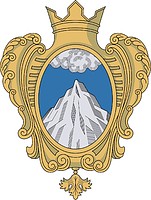 Совет депутатов муниципального образования  Копорское сельское поселение Ломоносовского района Ленинградской областиРЕШЕНИЕ   От 20 февраля   2020 года                                                                    № 1Об утверждении отчета главы администрации   Копорского сельскогопоселения о  результатах деятельности   администрации за 2019 годВ соответствии с Федеральным законом № 131-ФЗ от . «Об общих принципах организации местного самоуправления в Российской Федерации» и Уставом муниципального образования Копорское сельское поселение Ломоносовского района Ленинградской области, совет депутатов Копорского сельского поселения РЕШИЛ:Утвердить отчет главы администрации о результатах деятельности администрации Копорского сельского поселения за 2019 год  согласно приложению.Признать удовлетворительной деятельность главы администрации и  деятельность администрации муниципального образования Копорское сельское поселение в 2019 году.Настоящее решение подлежит обнародованию, размещению на официальном сайте Копорского сельского поселения.Решение вступает в силу после подписания.Глава муниципального образования:                            А.В. Дикий     Приложение к решению совета депутатовКопорского сельского поселенияОт 20 февраля 2020 г. № 1 ОТЧЕТ О РЕЗУЛЬТАТАХ ДЕЯТЕЛЬНОСТИ АДМИНИСТРАЦИИ КОПОРСКОГО  СЕЛЬСКОГО ПОСЕЛЕНИЯ ЗА 2019 ГОДРаздел 1. Организационная структура МО Копорское сельское поселениеВ соответствии с Федеральным законом № 131 от 06.10.2003 года «Об общих принципах организации местного самоуправления в Российской Федерации», Уставом Копорского сельского поселения  глава администрации муниципального образования представляет ежегодный отчет о своей работе и деятельности администрации  за прошедший год. Это позволяет увидеть результаты работы за прошедший период, наметить планы и поставить основные задачи на  следующий год.Порядок деятельности Администрации муниципального образования определяется Положением и Уставом. Администрация муниципального образования в пределах своей компетенции обеспечивает выполнение задач по социально-экономическому развитию муниципального образования, организует исполнение Конституции РФ на его территории, законов и иных нормативно-правовых актов Российской Федерации и Ленинградской области. Вся деятельность администрации направлена на повышение уровня жизни поселения, и решения социальных задач по удовлетворению жизненных потребностей и повышения качества жизни населенияАдминистрация МО Копорское сельское поселение разрабатывает проекты местного бюджета, планы, программы, проекты решений, представляемые главой администрации на рассмотрение Совета депутатов МО Копорское  сельское поселение.  Администрация МО Копорское сельское поселение исполняет местный бюджет и представляет на утверждение Совета депутатов отчет о его исполнении, исполняет решения Совета депутатов МО Копорское сельское поселение, а также осуществляет  полномочия по решению вопросов местного значения.Администрация МО Копорское сельское - муниципальное казённое учреждение,  является юридическим лицом, имеет печать и штампы со своим наименованием, имеет в собственности имущество, выступает в качестве истца и ответчика в судах. Администрация Копорского сельского поселения является учредителем  муниципального казенного учреждения – Дом культуры села Копорье, в состав которого входит библиотека. Возглавляет администрацию МО Копорское сельское поселение глава администрации, назначенный Советом депутатов по контракту на срок, предусмотренный Уставом. Глава  администрации МО Копорское сельское поселение формирует  администрацию. Органы местного самоуправления   Копорского сельского поселения выполняют обязанности по решению:-   13 вопросов  местного значения, согласно ст. 14  Федерального Закона 131-ФЗ «Об общих принципах организации местного самоуправления в Российской Федерации»;-  24 вопроса, закрепленных областным законом 48-оз  за сельским поселением;-  отдельные государственные полномочия  по 1 вопросу. На уровень муниципального района  в 2019 году были переданы следующие вопросы:- формирование, утверждение, исполнение, бюджета поселения  и контроль за исполнением данного бюджета.  -   организация ритуальных услуг и содержание мест захоронения.Основные вопросы, которые всегда затрагивались в отчетах администрации за предыдущие периоды  - это исполнение бюджета по доходам и расходам, исполнение полномочий по решению вопросов местного значения. 
    Прозрачность работы администрации, в соответствии с требованиями законодательства освещалось нами в средствах массовой информации и на официальном сайте поселения.Подводя итоги 2019 года, постараюсь остановиться на основных делах и программах, над которыми работала администрация. ОБЩИЕ СВЕДЕНИЯТерритория Копорского сельского поселения составляет .По данным последней переписи населения  в Копорском сельском поселении проживает 2335 человек. В состав Копорского сельского поселения входит 17 населенных пунктов, согласно  административно-территориальному делению  Ленинградской области:Дер. Ананьино.Дер. Воронкино.Дер. Заринское.Дер. Ивановское.Дер. Ирогощи.Дер. Кербуково.Дер. Климотино.Пос. при ж/д ст. Копорье. С. Копорье.Дер. Ломаха.Дер. Маклаково.Дер. Мустово.Дер. Новоселки.Дер. Подмошье.Дер. Подозванье.Дер. Систо-Палкино.Дер. Широково.На территории поселения находятся  три садоводства:1. Лужки-12. Лужки-2 3. Стимул. В 2019 году приоритетными задачами, стоявшими перед администрацией, были укрепление стабильности, создание условий для дальнейшего повышения качества жизни. Свою работу администрация строила исходя из главных направлений социально-экономического развития поселения,  Ломоносовского района и Ленинградской области.Администрацией ведется исполнение отдельных государственных полномочий: воинский учет военнообязанных граждан пребывающих в запасе, и граждан, подлежащих призыву на военную службу в Вооруженных силах Российской Федерации. Специалистом военно-учетного стола проводилась работа с гражданами по постановке и снятию  с воинского учета граждан, постановка на первичный воинский учет. В 2019 году на воинский учет было принято 10 чел., снято с учета 21 чел. В ноябре была проведена сверка учетных карточек  по военно-учетному столу с данными  отдела военного комиссариата Ленинградской области по Ломоносовскому району по ведению учета граждан, находящихся в запасе. Всего на воинском учете на 01.01.2020 год стоит 344 чел. Проводилась работа с призывниками по призыву в армию, с составлением актов о неявках в отдел военного комиссариата Ленинградской области по Ломоносовскому району. За 2019 году из числа призывников в Российскую армию ушло 5 чел.Работа администрации сельского поселения по решению вопросов местного значения осуществлялась во взаимодействии с органами государственной власти, надзорными органами, администрацией района, с депутатами  СП, жителями поселения, индивидуальными предпринимателями, руководителями предприятий, организаций, учреждений, расположенных на территории сельского поселенияУчастие  в решении  вопросов по  социальной защите населения, опеке и попечительству       Администрация МО Копорское сельское поселение взаимодействует с  государственными учреждениями  по  социальной защите населения, УПФР в  Ломоносовском района, управлением федеральной миграционной службы Ломоносовского района.     Специалистами администрации в течение 2019 года проводилась работа по подготовке документов для оказания  материальной помощи, гражданам, находящимся в трудном материальном положении. Также местным жителям выдавались необходимые документы для оформления различных пособий.         Так, например в 2019 году  26 жителям Копорского сельского поселения были выданы справки на получение компенсации на топливо (дрова, газ)  Специалистами администрации ведется работа по сбору и отправке в отдел Пенсионного фонда Ломоносовского района пакета документов на отказ или возобновление социальной услуги по предоставлению жителям Копорского сельского поселения права на получение бесплатного проезда  на пригородном железнодорожном транспорте, на предоставление бесплатных путевок на санаторно-курортное лечение, на обеспечение бесплатными лекарственными препаратами. В 2019 году подано 2 заявления на отказ от получения такой социальной услуги.С отдела Пенсионного фонда Ломоносовского района в администрацию ежегодно направляются справки для граждан, имеющих льготы на пригородном железнодорожном транспорте, на предоставление путевок на санаторно-курортное лечение, на бесплатные лекарственные препараты. Данные справки граждане получают у специалистов администрации.          Вопросы  паспортного стола Что касается вопросов паспортного стола, то в течение года выдавались  различного рода справки в том числе: справки   ф-9 (о регистрации по месту жительства), справки ф-7 (характеристика жилого помещения).           Проводилась работа по регистрации на территории Копорского сельского поселения граждан по месту жительства (постоянно), по месту пребывания (временно), по снятию с регистрационного учёта, как по месту жительства, так и по месту пребывания. Также велась работа по обмену паспортов граждан РФ в частном секторе, и получению паспортов лицами, достигших 14-летнего возраста.	В 2020 году  УФМС  по Ломоносовскому  району, перевело свое подразделение, осуществляющее регистрацию граждан по месту жительств и выдачу паспортов,    с  г. Ломоносова   в дер. Аннино Ломоносовского района.  Это очень  неудобно для жителей Копорского сельского поселения, т.к. добраться в Аннино из Копорья непросто  из-за значительного расстояния  и отсутствия прямого  транспортного сообщения.  Иные формы непосредственного осуществления населением местного самоуправления (старосты)Время и население требуют, чтобы сегодня менялись принципы работы законодательной, исполнительной, федеральной, региональной или муниципальной власти. И простому жителю не всегда интересны наши цифры, наша статистика и наши бумажные победы. Ему интересна его реальная жизнь, его дом, его семья, его дети, его зарплата, его здоровье, его двор, его детский сад и школа, его безопасность. Именно на это должны быть направлены все действия власти. Людей не интересует, какая ветвь или уровень власти отвечает за эти проблемы. В каждой ситуации мы должны услышать человека. Мы как можно активнее должны включать человека в управленческий процесс и делать его своим соратником и сторонником.На территории Копорского сельского поселения  осуществляют свою деятельность избранные старосты (деревни Подмошье, Широково),  Общественные  советы (дер. Подозванье, Ломаха),  инициативные комиссии (административный центр, с. Копорье),  как иные формы непосредственного осуществления населением местного самоуправления является. Они представляют интересы жителей части территории поселения при решении вопросов местного значения в органах местного самоуправления; -  оказывают помощь органам местного самоуправления  Копорского сельского  поселения и  Ломоносовского муниципального района. Староста деревни Широково Волынин Леонид Авенирович признан лучшим старостой Ленинградской области в Ломоносовском районе. В целях содействия участия населения в осуществлении местного самоуправления в иных формах на реализацию областного закона от 28 декабря 2018 года № 147-оз  в 2019 году Копорскому сельскому поселению  была выделена субсидию в размере 1 609 980,00 рублей, которые были направлены на ремонт дорог в деревнях Подозванье и Подмошье. Всего отремонтировано 6144 кв. м. дороги.на реализацию областного закона от 15 января 2018 года № 3-оз «О содействии участию населения в осуществлении местного самоуправления в иных формах на территориях административных центров и городских поселков муниципальных образований Ленинградской области» была выделены средства  в сумме 1 028 800 рублей. Средства были направлены на ремонт дороги в с. Копорье по улицам Сиреневая и Ясная  общей площадью 894 м.п. дороги. Раздел 2. Результаты деятельности МО Копорское  сельское поселениеОдним из важнейших показателей эффективности работы Администрации является устойчивая, хорошо налаженная обратная связь с жителями поселения.Работа с обращениями граждан - одно из основных направлений работы администрации.Анализ характера поступивших обращений показал, что чаще всего в обращениях граждан поднимались земельные вопросы, вопросы жилищно-коммунального хозяйства, улучшения жилищных условий, уличного освещения, социального обеспечения населения, а также ремонт дорог общего пользования и придомовых территорий многоквартирных домов.В своей работе мы стремимся к тому, чтобы ни одно обращение не осталось без внимания. Все заявления и обращения были рассмотрены своевременно и по всем даны разъяснения или приняты меры. Сотрудниками администрации в течение года подготавливались отчеты о деятельности администрации, а также ответы на письма и запросы органов власти и организаций их количество составило 850. Уполномоченные представители администрации принимали участие в  судебных заседаниях. По администрации  на 31.12.2018г. фактическая численность работников, включая главу администрации, 10 единиц, из которых муниципальных служащих – 7 чел.По МКУ Дом культуры села Копорье -  фактическая численность работников составляет 8 единиц,  из которых - 2 единицы  по библиотеке.Нормативно-правовые акты Администрацией Копорского сельского поселения за 2019 год  подготовлено и принято 230  постановлений,  а также  подготовлено  57 проектов  нормативно-правовых актов, которые приняты и утверждены советом депутатов.Все  принимаемые органами местного самоуправления нормативные правовые акты ежемесячно направляются в Ломоносовскую районную прокуратуру на экспертизу на предмет законности и коррупциогенности. Кроме того, все принятые нормативные правовые акты направляются для включения в  Регистр нормативно-правовых актов органов местного самоуправления Ленинградской области в  Отдел по ведению регистра нормативных правовых актов Правительства Ленинградской области. Противодействие коррупцииВся информация об органах местного самоуправления, о составе, о принимаемых нормативных правовых актах, событиях, отчеты об исполнении бюджета и др.  регулярно размещается на официальном сайте Копорского сельского поселения: http://копорское.рф/, чем обеспечивается открытость и прозрачность деятельности органов местного самоуправления. У жителей Копорского сельского поселения есть  возможность обращаться по возникающим  вопросам в органы местного самоуправления лично, письменно и в  виде электронного обращения.Администрацией и советом депутатов осуществляются меры по  противодействию коррупции  в границах населенных пунктов Копорского сельского поселения, для этого создана и работает комиссия по противодействию коррупции и урегулированию конфликта интересов на муниципальной службе. Ведется контроль для соблюдением муниципальными служащими ограничений и запретов, установленных законодательством. Ежегодно муниципальные служащие и  руководители муниципальных учреждений подают сведения о своих доходах и имущественных обязательствах работодателю, и они размещаются в сети Интернет. Регулярно проводится мониторинг соблюдения действующего законодательства по противодействию коррупции. Нотариальные действия В связи с тем, что на территории Копорского сельского поселения нет нотариуса, ответственными специалистами органов местного самоуправления совершается ряд нотариальных действий, предусмотренных действующим законодательством. Специалистом администрации Копорского сельского поселения, уполномоченным  на совершение  нотариальных действий, было осуществлено  63  нотариальных действий по обращениям граждан. С  сентября 2019 года законодательством введен ряд ограничений  по осуществлению нотариальных действий уполномоченными лицами органов местного самоуправления. Теперь в  поселении не осуществляется  удостоверение доверенностей на распоряжение имуществом и завещаний. Для этого нужно обращаться в нотариальную контору. Управления муниципальным имуществом.Приватизация муниципального жилого фондаВ целях предоставления информации в виде выписок и бухгалтерского учета, в администрации Копорского сельского поселения  ведется Реестр муниципального имущества.По состоянию на 01.01.2020 года в собственности муниципального образования находится 8  объектов нежилого фонда: промышленный комбинат; помещение бани с. Копорье, здание механического цеха с. Копорье;блок гаража; мемориал погибшим воинам в с.Копорье; здание прачечной (Куммолово);здание котельной (Куммолово); строительный цех с. КопорьеВсе объекты, включенные в Реестр недвижимого имущества и прошли государственную регистрацию в территориальном отделе Управления Федеральной службы государственной регистрации, кадастра и картографии по Ленинградской области в Ломоносовском районе.Так же в муниципальной собственности находится 3 (три) дома барачного типа, признанных межведомственной комиссией в ноябре 2018 года непригодными для проживания (дома №1А, №2Б, №2В - ст. жд. Копорье).В 2019 году заключено 9 договоров социального найма жилья и в рамках закона Российской Федерации от 04.07.1991 № 1541-I «О приватизации жилищного фонда в Российской Федерации» и Положения о приватизации муниципального жилищного фонда, администрацией передано безвозмездно в собственность граждан 1 квартира,  общей площадью 62,5 кв.м.По состоянию на 01.01.2020 г. в собственности граждан находится 643 квартиры, что составляет 86 % от общего количества  квартир в поселении.В муниципальной собственности - 94 квартиры.	В 2019 году администрацией было проведено 5 межведомственных комиссий, из них по межведомственному запросу Пенсионного фонда РФ - 2 заявления, на предмет пригодности жилых помещений с привлечением экспертных служб. Все жилые помещения были признаны пригодными для проживания.Управление многоквартирными домами  по договору передано управляющей компании ООО «ИЭК Сервис».Муниципальные закупки, торгиВ целях эффективности использования бюджетных средств, в соответствии с требованиями  Федерального закона № 44-ФЗ от 05.04.2013 года «О контрактной системе в сфере закупок товаров, работ, услуг для обеспечения государственных и муниципальных нужд", согласно плану закупок, утвержденному  распоряжением администрации Копорского сельского поселения № 02 от 11.01.2019г. (с дополнениями), Контрактной службой администрации было заключено 77 муниципальных  контракта на общую сумму 11 млн. 905 тыс. руб.,  из которых 1 млн. 056 тыс.руб - из Федерального бюджета, 6 млн. 333 тыс. руб. субсидии из областного бюджета:на благоустройство дворовой территории у МКД №11 и №13 в с. Копорье- федеральных- 1,058 млн.руб; областных- 1,945 млн. руб.;на ремонт дороги (проездов) в с. Копорье  – 943,1 тыс. руб. из областного бюджета;реализацию программы по областному закону № 3-оз «О содействии участию населения в осуществлении местного самоуправления в иных формах на территориях административных центров муниципальных образований Ленинградской области» - 1 млн. 022 тыс. руб.- из областного бюджета. Произведен ремонт автомобильных дорог местного значения в с.Копорье на ул. Ясная, ул. Сиреневая; реализацию программы по областному закону № 147-оз «О старостах сельских населенных пунктов Ленинградской области и содействии участию населения в осуществлении местного самоуправления в иных формах на частях территорий муниципальных образований Ленинградской области»» - 1,610 млн. руб.- произведен ремонт автомобильных дорог местного значения в д. Подмошье, д. Подозванье;на реализацию мероприятий по созданию мест (площадок) накопления твердых коммунальных отходов в рамках государственной программы Ленинградской области «Охрана окружающей среды Ленинградской области»- 813, тыс.руб. из областного бюджета. Построено 4 (четыре) площадки- в д.Систо-Палкино, д.Широково, д.Ломаха, д.Маклаково.В 2019 году контрактной службой администрации было проведено 4 аукциона в электронной форме на общую сумму 7 млн. 614 тыс.руб. В извещениях о проведении закупок предоставлялись преимущества субъектам малого предпринимательства и социально-ориентированным некоммерческим организациям. По результатам проведенных процедур заключено 4 (четыре) контракта с субъектами малого предпринимательства на общую сумму- 6 млн.491 тыс.руб.Одним из важнейших показателей работы контрактной службы администрации является экономия бюджетных средств от проведения конкурентных процедур. Такая экономия в отчетном году составила - 1 млн.123 тыс.руб., что позволило на сэкономленные бюджетные средства способом заключения доп. соглашений с Подрядчиками отремонтировать дополнительно:700 кв.м автодороги общего пользования местного значения в д. Подмошье;произвести  дополнительное мощение тротуарной плиткой  пешеходной дорожки 50 кв.м у дворовой территории МКД №13 в с.Копорье;произвести монтажные работы по устройству уличного освещения дворовой территории МКД №11 и №13;произвести закупку малых архитектурных форм на площадку дворовой территории у МКД №11 и №13 в с.Копорье.В 2020 году будет продолжена работа, направленная на качественное и эффективное осуществление закупок товаров, работ, услуг для нужд муниципального образования.Организация предоставления муниципальных услугВ рамках реализации Федерального закона от 27.07.2010 № 210-ФЗ «Об организации предоставления государственных и муниципальных услуг» в 2019 году  продолжена комплексная работа по переходу на предоставление администрацией  муниципальных услуг в электронном виде с использованием Единого портала государственных и муниципальных услуг (функций).Разработано, утверждено  и внесено изменений в 6 типовых административных регламентов по предоставлению муниципальных услуг. На региональном портале государственных и муниципальных услуг размещена информация о 25 муниципальных  услугах, оказываемых администрацией.  Кнопка "Получить услугу" доступна для 25 муниципальных услуг. В рамках организации межведомственного взаимодействия заключено Соглашение об информационном взаимодействии при обеспечении предоставления государственных и муниципальных услуг в электронной форме, установлено необходимое программное обеспечение. Земельные правоотношения, развитие территорииВ течение 2019 года постоянно велась работа по подготовке и выдаче  выкопировок на земельные участки, выписок из похозяйственных книг, выписок из ПЗЗ, разрешений на проведение земельных работ, разрешений на снос зеленых насаждений. Также проводилась работа по присвоению и аннулированию адресов объектам недвижимости, с последующим размещением и корректировкой их в федеральной информационной адресной системе. 	В 2019 году на территории поселения были проведены мероприятия по уничтожению борщевика Сосновского. Так в мае и августе были выполнены работы (в 2 этапа) по проведению химических мероприятий по уничтожению борщевика Сосновского на территории д. Маклаково, площадью 4,7 га, и п.ст.Копорье площадью 1,4 га.	Также была проведена механическая обработка территории от борщевика Сосновского на территории с. Копорье, площадью 1,9 га. ЖильеДля реализации прав граждан, признанных малоимущими и нуждающихся в улучшении жилищных условий в соответствии с жилищным законодательством, в местной администрации создана жилищная комиссия, которая ведёт работу с населением  по признанию граждан малоимущими,  и принятием их на учёт в качестве нуждающихся в жилых помещениях по договорам социального найма. На конец 2019 года на очереди в качестве нуждающихся в предоставлении жилых помещений по договорам социального найма  состоит всего –12  семей,     из них - 3 семьи (5 чел) – дети сироты, которым жилье будет предоставлено Ломоносовским муниципальным районом за счет средств федерального бюджета, многодетных семей нет, семей имеющих инвалида – нет, семей, чье жилье признано непригодным – 2. В 2019 году 2  семьи  молодых   специалистов, один из которых работает  на предприятии агропромышленного комплекса, другой – в учреждении социальной сферы,   получили социальные выплаты и улучшили  жилищные условия в рамках реализации федеральной программы «Устойчивое развитие сельских территорий».Рынок жильяВ 2019 году на территории Копорского сельского поселения были установлены следующие показатели средней рыночной стоимости одного кв. метра общей площади жилья:1 квартал – 45 508 руб.2 квартал – 44 976 руб. 3 квартал – 45 876 руб.4 квартал – 46 024 руб. (Для сравнения средняя рыночная стоимость одного кв.м. в 2018 году: 1 квартал – 40 887 руб.2 квартал – 40 850 руб. 3 квартал – 40 729 руб.4 квартал – 41 073 руб.) На 1 квартал 2020 г. норматив стоимости одного кв. метра общей площади жилья в муниципальном образовании Копорское сельское поселение составил- 46 364 руб.Стоимость одного квадратного метра   общей площади жилья  на территории муниципального образования Копорское сельское поселение на 2020 год в рамках реализации ведомственной целевой программы  «Устойчивое развитие  сельских территорий» подпрограммы «Обеспечение условий развития агропромышленного комплекса» государственной программы развития сельского хозяйства и регулирование рынков сельскохозяйственной продукции, сырья и продовольствия» утверждена в размере 36 214 руб. 71 коп.Содержание и ремонт дорог	Общая протяженность дорог местного значения составляет 52,765 км. 	Ремонт дорог в рамках реализации государственной программы «Развитие транспортной системы Ленинградской области» проводится ежегодно. Так, в 2020 году отремонтированы участки дорог «проезды от региональной дороги «Волосово-Гомонтово-Копорье-Керново» на общую сумму 1 030 789,53 руб. (из них, 943 089,53  руб. - за счет средств Ленинградской области, 87 700,00 руб. - за счет средств местного бюджета). Общая протяженность отремонтированных участков, по типовой конструкции дорожной одежды – асфальтобетонное покрытие, составило - 0,2948 км. (294.8м.) по адресу: с. Копорье. Восстановление и ремонт происходит по утвержденному плану и в зависимости от распределения субсидий из средств дорожного фонда Ленинградской области. В настоящий момент ведутся работы с Комитетом по дорожному хозяйству для заключения Соглашения в 2020 г. по государственной программе «Развитие транспортной системы Ленинградской области. Запланированы участки автомобильных дорог в дер. Ананьино, дер. Воронкино.Вопросы жилищно-коммунального хозяйстваВ 2019 году администрацией также велась работа по формированию краткосрочных планов реализации «Региональной программы капитального ремонта общего имущества в многоквартирных домах, расположенных на территории Ленинградской области, на 2014-2043 годы».По данным Фонда капитального ремонта и Комитета по жилищно-коммунальному хозяйству в 2020 году начнется ремонт по дому № 20, дер. Широково. (Ремонт электроснабжения, водоотведения). Многоквартирные дома по адресу: с. Копорье дом 1, дер. Ломаха 2 не вошли в ремонт из-за  низкой собираемости взносов на капитальный ремонт.По адресу: Копорье № 2 (крыша, фундамент), 13 (крыша, электроснабжение, фасад,, дер. Ломаха дом 1 (электроснабжение, водоотведение, фасад, фундамент) согласно выписке из протокола № 10 от 27.11.2019 г. заседания комиссии по установлению необходимости проведения капитального ремонта Комитета по жилищно-коммунальному хозяйству Ленинградской области установлена  необходимость переноса сроков проведения работ по кап. ремонту по разработке проектной документации на период 2020-2022 г., строительно-монтажные работы на период – 2023-2025 г.Важным условием для вступления в программу является – процент собираемости взносов на капитальный ремонт в многоквартирных домах, где за 12 мес. должен составлять не менее 90 %, и собираемость по поселению муниципального образования не менее 95%.Благоустройство. Комфортная среда городская среда.В 2019 году в рамках федеральной программы «Формирование комфортной городской среды» по направлению – «дворовые территории» было завершено благоустройство территории многоквартирных домов № 11, 13 сметной стоимостью 3 617 897,00 руб.В 2020 г. запланирована разработка дизайн-проекта  для участия в программе в 2021 году по направлению – «общественная территория» в с. Копорье. В 2019 году специализированной организацией дезинфекционного профиля проведена акарицидная обработка территории  Копорского сельского поселения площадью 0,5 га на сумму 4 887,40 руб. Реформа по обращению с ТКОС 1 ноября прошлого года  у нас появилась новая коммунальная услуга по вывозу ТКО. Создана система, при которой за весь процесс, связанный со сбором, транспортировкой, обработкой и утилизацией бытового мусора, отвечает одно юридическое лицо – региональный оператор. Компания заключила договоры более чем со 100 перевозчиками. В их обязанности входит обеспечение вывоза мусора по графику, который согласуется с управляющими жилищными организациями и органами местного самоуправления, с мест накопления отходов – контейнерных площадок.Если возможности оборудовать место накопления отходов нет, вывоз мусора осуществляется сигнальным способом, если такая возможность есть – обязанность возлагается на органы местного самоуправления. С 1 января 2020 года плата за вывоз мусора для жителей многоквартирных домов производиться из расчета 5 рублей 60 копеек за один квадратный метр, в индивидуальных жилых домах – 331 рубль 28 копеек за домовладение. Прорабатывается вопрос о применении дифференцированного норматива накопления отходов для индивидуальных жилых домов в зависимости от площади.   Согласно поручению Губернатора Ленинградской области, к 1 апреля будут предложены варианты перехода по начислению платы за вывоз мусора из расчета на одного человека, а не с квадратного метра для собственников индивидуальных жилых домов. В 2019 году на территории Копорского сельского поселения построено 4 новых контейнерных площадки, на средства, выделенные из регионального бюджета  в рамках реализации программы «Охрана окружающей среды Ленинградской области».Пожарная безопасность, гражданская оборона и ЧСВ соответствии с рекомендациями МЧС России актуализирована нормативно-правовая база в области пожарной безопасности, ГО и ЧС: принято 6 постановлений, 1 распоряжение. В целях стабилизации обстановки с пожарами и недопущения роста числа погибших при пожарах людей на территории поселения, с начала 2019 года велись профилактические мероприятия по предупреждению пожаров, гибели и травматизма людей в жилом фонде. Проводились регулярные проверки противопожарного состояния жилого фонда, инструктажи населения по месту жительства, уделяя при этом особое внимание в места проживания социально незащищенных слоев населения. Администрацией проводится работа по частичному обновлению устаревшего пожарного инвентаря,  установлению указателей  к пожарным гидрантам, водоемам.Среди наиболее распространенных причин возникновения пожаров отмечается нарушение правил устройства и эксплуатации электрооборудования и электробытовых устройств; нарушение правил устройства и эксплуатации печей. Проблемой остается возгорание сухой растительности и сжигание мусора. Культура, спорт, молодежная политика   Работа МКУ «Копорский ЦКСМ» за 2019   год была насыщена участием коллективов художественной самодеятельности в районных фестивалях и конкурсах, проведением культурно-массовых мероприятий для всех возрастных категорий населения. За 2019 год было проведено 335 мероприятий из них: 141 в Доме Культуры, 108 книжных выставок и 40 мероприятий в библиотеке, 36 мероприятий в сфере молодежной политике, 10 - спортивных. В 2019 году воспитанники Центра культуры активно участвовали в районных, областных, Всероссийский и международных конкурсах и завоевали 22 дипломов (1-3 степени), 10 грамот (а так же благодарственные письма) получили участники творческих коллективов за участие в  районных и областных фестивалях.В МКУ «Копорский ЦКСМ» за отчетный период работало 7 творческих коллективов (в направлении вокал, прикладное творчество, театральный кружок); 3 любительских объединения (в том числе на базе Дома Культуры, была зарегистрирована Добровольческая организация «Гелиос»); 3 секции (футбол, волейбол, тайский бокс)МКУ «Копорский ЦКСМ» - казенное учреждение, полностью  финансируется из бюджета МО Копорское сельское поселение.    Деятельность МКУ «Копорский ЦКСМ» ведется планомерно по следующим направлениям:                          1.Культурно-зрелищная деятельность1.1.Мероприятия, посвященные знаменательным и памятным датам, направленные на воспитание патриотических чувств и нравственности подростков и молодёжи;1.2.Организация досуга всех категорий населения;1.3.Возрождение народных традиций;1.4.Культурно-массовые мероприятия для всех категорий населения;1.5.Фестивали, смотры, конкурсы, шоу-программы;1.6.Художественно-выставочная деятельность.2.Развитие коллективов художественной самодеятельности.3.Библиотечно-информационная деятельность.3.1.Литературные чтения, вечера, беседы, посвящённые знаменательным и памятным датам, способствующие патриотическому, нравственному и эстетическому воспитанию учащихся МОУ Копорская СОШ 3.2 Театрализованные представления для воспитанников МДОУ №164.2.Организационные мероприятия, способствующие сохранению и возрождению народной культуры для всех возрастных категорий населения;4.3.Создание специализированных фондов;4.4.Работа по привлечению читателей.	Реализация молодежной политики в поселение осуществлялась по направлениям: -привлечение молодежи к активному участию в общественной жизни; - гражданское, патриотическое воспитание молодежи;-формирование здорового образа жизни. Развитие художественного творчества и поддержка талантливой молодежи.  В 2020 году отмечается 75 годовщина Победы  советского народа в  Великой Отечественной войне. Многие запланированные в 2020 году  мероприятия будут приурочены этой дате.           В 2019 году  из бюджета Ленинградской области  депутатом ЗАКС Ленинградской области  Лабутиным П.А. были выделены денежные средства в размере 500 000 рублей на текущий ремонт здания Центра культуры, спорта и молодежи. Они были направлены   на ремонт крыльца, замену светильников в помещениях ДК.  Также  приобретено:  3 системных блока, цветной принтер формата А3, радиомикрофон, 93 стула, 4 стола, 4 кресла, 3 стеллажа, 2 театральных прожектора.ИСПОЛНЕНИЕ БЮДЖЕТАОдной из главных задач исполнительной власти является своевременное и грамотное распоряжение средствами бюджета.Прогноз собственных доходов бюджета поселения на 2019 год был рассчитан исходя из основных показателей социально-экономического развития, ожидаемого поступления налоговых и неналоговых доходов. Расходы были запланированы исходя из полномочий Администрации.Доходная часть бюджета нашего муниципального образования на 01.01.2020 года определялась суммой 28 097 904, 00 руб., факт отчетного периода составил 26 887 303,87  руб.Исполнение бюджета по доходной части составило 96%. Постатейное  исполнение бюджета:Основные мероприятия, запланированные на 2020 год:Ремонт  дорог   в рамках реализации государственной программы «Развитие автомобильных дорог Ленинградской области в деревнях Ананьино, Воронкино, с. КопорьеРемонт дороги в дер. Широково  и участка дороги в с.Копорье, ведущего  к детскому саду.   3. В рамках  «Региональной программы капитального ремонта общего имущества в многоквартирных домах, расположенных на территории Ленинградской области, на 2014-2043 годы» будут проводиться работы:-  по капитальному ремонту  водоотведения   в доме № 20  в д. Широково 4. Подана заявка  на участие в программе  на строительство новых  контейнерных площадок. В случае выделении средств   будут  построены площадки в с. Копорье, пос. при ж/д ст. Копорье, дер. Мустово, дер. Подозванье, дер. Ирогощи, дер. Заринское, дер. Ананьино, дер. Воронкино, дер. Климотино, дер. Подмошье, дер. ИвановскоеВ 2019 году прошли местные выборы. Избран новый состав совета депутатов и  глава муниципального образования.В 2020 году органами местного самоуправления  особое внимание будет уделяться  работе по  привлечению и увеличению собственных доходов в бюджет поселения. С этой целью планируется продолжить работы по проведению инвентаризации земель, имущества, а также регистрация и перерегистрация предприятий различных форм собственности на территории поселения,  активизация  работы по сокращению недоимки по платежам в бюджет, легализации заработной платы. Будет продолжаться работа с муниципальным имуществом для  выявления новых  источников  пополнения  местного бюджета.Также будут создаваться условия  для участия поселения в федеральных и региональных программах для  привлечения средств из регионального бюджета в местный бюджет поселения для решения вопросов местного значения.Выполнение поставленных задач возможно лишь при тесном взаимодействии   органов местного самоуправления и населения. Надеюсь, что совместная слаженная, созидательная работа приведёт нас к успеху.Спасибо за внимание!Наименование показателяНаименование показателяНаименование показателяУтвержденные бюджетные назначения          годУтвержденные бюджетные назначения          годИсполнено          на 01.01.2020г           Исполнено          на 01.01.2020г           Неисполнение назначения%%%Доходы бюджета - всего:Доходы бюджета - всего:Доходы бюджета - всего:28 097 904,0028 097 904,0026 887 303,8726 887 303,871 210 600,1396%96%96%Доходы бюджета - всего без возврата остатков субсидий:Доходы бюджета - всего без возврата остатков субсидий:Доходы бюджета - всего без возврата остатков субсидий:28 097 904,0028 097 904,0027 594 947,2527 594 947,25502 956,7598%98%98%в том числев том числев том числеДоходы от уплаты акцизов на горюче-смазочные материалыДоходы от уплаты акцизов на горюче-смазочные материалыДоходы от уплаты акцизов на горюче-смазочные материалы2 439 600,002 439 600,002 787 776,192 787 776,19-348 176,19114%114%114%Налог на доходы физических лицНалог на доходы физических лицНалог на доходы физических лиц2 022 100,002 022 100,001 696 213,481 696 213,48325 886,5284%84%84%Налог на имущество физических лицНалог на имущество физических лицНалог на имущество физических лиц1 202 860,001 202 860,00483 017,88483 017,88719 842,1240%40%40%Земельный налогЗемельный налогЗемельный налог3 502 700,003 502 700,003 926 781,223 926 781,22-424 081,22112%112%112%Государственная пошлинаГосударственная пошлинаГосударственная пошлина20 000,0020 000,009 650,009 650,0010 350,0048%48%48%0,000,000,000,000,00Сельхоз налогСельхоз налогСельхоз налог92 900,0092 900,0017 326,0017 326,0075 574,0019%19%19%Прочие Доходы Прочие Доходы Прочие Доходы 25 438,1025 438,10-25 438,10Прочие доходы от использования имущества, находящегося в собственности поселений (соц.найм)Прочие доходы от использования имущества, находящегося в собственности поселений (соц.найм)Прочие доходы от использования имущества, находящегося в собственности поселений (соц.найм)271 000,00271 000,00276 084,25276 084,25-5 084,25102%102%102%Прочие доходы от оказания платных услугПрочие доходы от оказания платных услугПрочие доходы от оказания платных услуг32 000,0032 000,0028 000,0028 000,004 000,0088%88%88%Прочие поступления Прочие поступления Прочие поступления 20 000,0020 000,0020 000,0020 000,000,00100%100%100%Административные платежи и сборы (приватизация)Административные платежи и сборы (приватизация)Административные платежи и сборы (приватизация)14 000,0014 000,003 197,603 197,6010 802,4023%23%23%Субсидии на дорогиСубсидии на дорогиСубсидии на дороги1 080 600,001 080 600,00943 089,53943 089,53137 510,4787%87%87%Субсидии по старостамСубсидии по старостамСубсидии по старостам1 609 980,001 609 980,001 609 937,001 609 937,0043,00100%100%100%Субсидии по старостамСубсидии по старостамСубсидии по старостам1 028 800,001 028 800,001 022 500,001 022 500,006 300,0099%99%99%Субсидии борщевикСубсидии борщевикСубсидии борщевик55 702,0055 702,0055 702,0055 702,000,00100%100%100%Депутатские свредстваДепутатские свредстваДепутатские свредства500 000,00500 000,00484 572,00484 572,0015 428,0097%97%97%Субсидии Комфортная средаСубсидии Комфортная средаСубсидии Комфортная среда3 500 000,003 500 000,003 500 000,003 500 000,000,00100%100%100%Субсидии на создание контейн.площадокСубсидии на создание контейн.площадокСубсидии на создание контейн.площадок812 873,00812 873,00812 873,00812 873,000,00100%100%100%Стимулирующие выплаты за счет обл.бюджетаСтимулирующие выплаты за счет обл.бюджетаСтимулирующие выплаты за счет обл.бюджета1 115 700,001 115 700,001 115 700,001 115 700,000,00100%100%100%Межбюджетные трансферты  Межбюджетные трансферты  Межбюджетные трансферты  624 969,00624 969,00624 969,00624 969,000,00100%100%100%Дотации бюджетам поселений на выравнивание уровня бюджетной обеспеченностиДотации бюджетам поселений на выравнивание уровня бюджетной обеспеченностиДотации бюджетам поселений на выравнивание уровня бюджетной обеспеченности8 005 400,008 005 400,008 005 400,008 005 400,000,00100%100%100%Субвенции бюджетам поселений на осуществление полномочий по первичному воинскому учету на территориях, где отсутствуют военные комиссариатыСубвенции бюджетам поселений на осуществление полномочий по первичному воинскому учету на территориях, где отсутствуют военные комиссариатыСубвенции бюджетам поселений на осуществление полномочий по первичному воинскому учету на территориях, где отсутствуют военные комиссариаты143 200,00143 200,00143 200,00143 200,000,00100%100%100%Административные платежи и сборы Административные платежи и сборы Административные платежи и сборы 3 520,003 520,003 520,003 520,000,00100%100%100%Возврат остатков субсидий, субвенций и иных межбюджетных трансфертов, имеющих целевое назначение, прошлых лет из бюджетов поселенийВозврат остатков субсидий, субвенций и иных межбюджетных трансфертов, имеющих целевое назначение, прошлых лет из бюджетов поселенийВозврат остатков субсидий, субвенций и иных межбюджетных трансфертов, имеющих целевое назначение, прошлых лет из бюджетов поселений-707 643,38-707 643,38707 643,38Расходы бюджета - всего:Расходы бюджета - всего:Расходы бюджета - всего:28 597 404,0028 597 404,0026 453 409,4226 453 409,422 143 994,5893%93%93%1. Общегосударственные вопросы - всего:1. Общегосударственные вопросы - всего:1. Общегосударственные вопросы - всего:7 947 581,007 947 581,007 301 620,177 301 620,17645 960,8392%92%92%в том числе:в том числе:в том числе:Оплата труда и начисления на выплаты по оплате трудаОплата труда и начисления на выплаты по оплате трудаОплата труда и начисления на выплаты по оплате труда6 316 081,006 316 081,005 928 277,425 928 277,42387 803,58Прочие выплатыПрочие выплатыПрочие выплаты0,000,000,00Услуги связиУслуги связиУслуги связи85 000,0085 000,0069 790,6869 790,6815 209,32Транспортные услугиТранспортные услугиТранспортные услуги22 000,0022 000,0010 340,0010 340,0011 660,00Коммунальные услугиКоммунальные услугиКоммунальные услуги0,00Арендная плата за пользование имуществомАрендная плата за пользование имуществомАрендная плата за пользование имуществом292 000,00292 000,00291 648,00291 648,00352,00Работы, услуги по содержанию имуществаРаботы, услуги по содержанию имуществаРаботы, услуги по содержанию имущества80 000,0080 000,0017 410,0017 410,0062 590,00Прочие работы, услугиПрочие работы, услугиПрочие работы, услуги389 500,00389 500,00340 342,20340 342,2049 157,80СтрахованиеСтрахованиеСтрахование5 000,005 000,004 661,624 661,62338,38Прочие расходыПрочие расходыПрочие расходы216 000,00216 000,00213 161,25213 161,252 838,75Увеличение стоимости основных средствУвеличение стоимости основных средствУвеличение стоимости основных средств25 000,0025 000,000,000,0025 000,00Увеличение стоимости материальных запасовУвеличение стоимости материальных запасовУвеличение стоимости материальных запасов460 000,00460 000,00368 989,00368 989,0091 011,00Перечисления другим бюджетам бюджетной системы РФ (по переданным полномочиям)Перечисления другим бюджетам бюджетной системы РФ (по переданным полномочиям)Перечисления другим бюджетам бюджетной системы РФ (по переданным полномочиям)57 000,0057 000,0057 000,0057 000,000,00Обеспечение проведения выборов и референдумовОбеспечение проведения выборов и референдумовОбеспечение проведения выборов и референдумов154 000,00154 000,00154 000,00154 000,000,00100%100%100%Прочие работы, услугиПрочие работы, услугиПрочие работы, услуги154 000,00154 000,00154 000,00154 000,000,00Другие общехозяйственные  вопросыДругие общехозяйственные  вопросыДругие общехозяйственные  вопросы15 681,3915 681,3915 681,3915 681,390,00Прочие расходыПрочие расходыПрочие расходы12 161,3912 161,3912 161,3912 161,390,00Выполнение органами МСУ отдель-ных государственных полномочийВыполнение органами МСУ отдель-ных государственных полномочийВыполнение органами МСУ отдель-ных государственных полномочий3 520,003 520,003 520,003 520,000,002. Мобилизационная и вневойсковая подготовка ВУС - всего:2. Мобилизационная и вневойсковая подготовка ВУС - всего:2. Мобилизационная и вневойсковая подготовка ВУС - всего:143 200,00143 200,00143 200,00143 200,000,00100%100%100%в том числе:в том числе:в том числе:Оплата труда и начисления на выплаты по оплате трудаОплата труда и начисления на выплаты по оплате трудаОплата труда и начисления на выплаты по оплате труда141 840,00141 840,00141 840,00141 840,000,00Услуги связиУслуги связиУслуги связи0,000,000,000,000,00Транспортные услугиТранспортные услугиТранспортные услуги1 360,001 360,001 360,001 360,000,00Прочие работы, услугиПрочие работы, услугиПрочие работы, услуги0,000,000,000,000,003. Национальная безопасность и правоохранительная деятельность (полномочия по ГО и ЧС)3. Национальная безопасность и правоохранительная деятельность (полномочия по ГО и ЧС)3. Национальная безопасность и правоохранительная деятельность (полномочия по ГО и ЧС)25 000,0025 000,000,000,0025 000,000%0%0%Межбюджетные трансферты бюджетам муниципальных районов из бюджетов поселений и межбюджетные трансферты бюджетам поселений из бюджетов муниципальных районов на осуществление части полномочий по решению вопросов местного значения в соответствии с заключенными соглашениямиМежбюджетные трансферты бюджетам муниципальных районов из бюджетов поселений и межбюджетные трансферты бюджетам поселений из бюджетов муниципальных районов на осуществление части полномочий по решению вопросов местного значения в соответствии с заключенными соглашениямиМежбюджетные трансферты бюджетам муниципальных районов из бюджетов поселений и межбюджетные трансферты бюджетам поселений из бюджетов муниципальных районов на осуществление части полномочий по решению вопросов местного значения в соответствии с заключенными соглашениями0,000,000,000,000,00Реализация других функций, связанных с обеспечением национальной безопасности и правоохранительной деятельностиРеализация других функций, связанных с обеспечением национальной безопасности и правоохранительной деятельностиРеализация других функций, связанных с обеспечением национальной безопасности и правоохранительной деятельности25 000,0025 000,000,000,0025 000,004.Другие вопросы в области национальной безопасности и правохранительной деятельности4.Другие вопросы в области национальной безопасности и правохранительной деятельности4.Другие вопросы в области национальной безопасности и правохранительной деятельности20 000,0020 000,000,000,0020 000,00Прочие работы, услугиПрочие работы, услугиПрочие работы, услуги20 000,0020 000,000,000,0020 000,004.Дорожное хозяйство4.Дорожное хозяйство4.Дорожное хозяйство5 115 879,615 115 879,614 944 074,044 944 074,04171 805,5797%97%97%Капитальный ремонт и ремонт авто-мобильных дорог за счет средств обл .бюджетаКапитальный ремонт и ремонт авто-мобильных дорог за счет средств обл .бюджетаКапитальный ремонт и ремонт авто-мобильных дорог за счет средств обл .бюджета3 719 380,003 719 380,003 575 526,533 575 526,53143 853,47Капитальный ремонт и ремонт авто-мобильных дорог Капитальный ремонт и ремонт авто-мобильных дорог Капитальный ремонт и ремонт авто-мобильных дорог 276 499,61276 499,61265 486,51265 486,5111 013,10Работы, услуги по содержанию имуществаРаботы, услуги по содержанию имуществаРаботы, услуги по содержанию имущества1 120 000,001 120 000,001 103 061,001 103 061,0016 939,005. Национальная экономика5. Национальная экономика5. Национальная экономика100 000,00100 000,000,000,00100 000,000%0%0%Прочие работы, услугиПрочие работы, услугиПрочие работы, услуги100 000,00100 000,000,000,00100 000,006. Жилищно  хозяйство - Всего:6. Жилищно  хозяйство - Всего:6. Жилищно  хозяйство - Всего:397 800,00397 800,00396 770,63396 770,631 029,37100%100%100%в том числе:в том числе:в том числе:Работы, услуги по содержанию имуществаРаботы, услуги по содержанию имуществаРаботы, услуги по содержанию имущества348 000,00348 000,00347 180,28347 180,28819,72100%100%100%Прочие работы, услугиПрочие работы, услугиПрочие работы, услуги49 800,0049 800,0049 590,3549 590,35209,65Увеличение стоимости основных средствУвеличение стоимости основных средствУвеличение стоимости основных средств0,000,000,000,000,007.Коммунальное хозяйство7.Коммунальное хозяйство7.Коммунальное хозяйство62 000,0062 000,0028 000,0028 000,0034 000,0045%45%45%Прочие работы,услугиПрочие работы,услугиПрочие работы,услуги62 000,0062 000,0028 000,0028 000,0034 000,008. Благоустройство: всего8. Благоустройство: всего8. Благоустройство: всего6 714 414,006 714 414,006 549 897,136 549 897,13164 516,8798%98%98%в том числе:в том числе:в том числе:а)Основные мероприятия по организаци и содержанию уличного освещения а)Основные мероприятия по организаци и содержанию уличного освещения а)Основные мероприятия по организаци и содержанию уличного освещения 1 300 000,001 300 000,001 235 431,361 235 431,3664 568,6495%95%95% Уличное освещение Уличное освещение Уличное освещение1 250 000,001 250 000,001 235 431,361 235 431,3614 568,64Мероприятия по организации  и содержанию линий  уличного освещения Мероприятия по организации  и содержанию линий  уличного освещения Мероприятия по организации  и содержанию линий  уличного освещения 50 000,0050 000,000,000,0050 000,00Прочие расходыПрочие расходыПрочие расходы0,000,000,000,000,00б)Основные мероприятия по организации и содержанию мест захороненияб)Основные мероприятия по организации и содержанию мест захороненияб)Основные мероприятия по организации и содержанию мест захоронения0,000,000,000,000,00б)Основные мероприятия по  содержанию территории поселения в чистоте, прочее благоустройствоб)Основные мероприятия по  содержанию территории поселения в чистоте, прочее благоустройствоб)Основные мероприятия по  содержанию территории поселения в чистоте, прочее благоустройство1 720 414,001 720 414,001 521 446,771 521 446,77198 967,2388%88%88%в том числе:в том числе:в том числе:Работы, услуги по содержанию имуществаРаботы, услуги по содержанию имуществаРаботы, услуги по содержанию имущества100 000,00100 000,0094 800,0094 800,005 200,00Прочие работы, услугиПрочие работы, услугиПрочие работы, услуги500 839,00500 839,00450 000,60450 000,6050 838,40Прочие работы, услугиПрочие работы, услугиПрочие работы, услуги95 702,0095 702,0080 725,9880 725,9814 976,02СтрахованиеСтрахованиеСтрахование3 000,003 000,002 977,672 977,6722,33Увеличение стоимости основных средствУвеличение стоимости основных средствУвеличение стоимости основных средств877 873,00877 873,00870 990,70870 990,706 882,30Увеличение стоимости материальных запасовУвеличение стоимости материальных запасовУвеличение стоимости материальных запасов43 000,0043 000,0021 951,8221 951,8221 048,18в) Формирование комфортной городской среды в) Формирование комфортной городской среды в) Формирование комфортной городской среды 3 694 000,003 694 000,003 693 019,003 693 019,00981,00Перечисления другим бюджетам бюджетной системы РФПеречисления другим бюджетам бюджетной системы РФПеречисления другим бюджетам бюджетной системы РФ100 000,00100 000,00100 000,00100 000,000,009.Молодежная Политика- всего:9.Молодежная Политика- всего:9.Молодежная Политика- всего:79 000,0079 000,0074 297,5274 297,524 702,4894%94%94%Оплата труда и начисления на выплаты по оплате трудаОплата труда и начисления на выплаты по оплате трудаОплата труда и начисления на выплаты по оплате труда79 000,0079 000,0074 297,5274 297,524 702,48Прочие работы, услугиПрочие работы, услугиПрочие работы, услуги0,000,000,000,000,0010. Дом культуры - всего:10. Дом культуры - всего:10. Дом культуры - всего:5 427 644,005 427 644,004 827 338,754 827 338,75600 305,2589%89%89%в том числе:в том числе:в том числе:Оплата труда и начисления на выплаты по оплате трудаОплата труда и начисления на выплаты по оплате трудаОплата труда и начисления на выплаты по оплате труда3 519 746,003 519 746,003 120 502,543 120 502,54399 243,46Услуги связиУслуги связиУслуги связи15 000,0015 000,008 692,188 692,186 307,82Транспортные услугиТранспортные услугиТранспортные услуги10 000,0010 000,000,000,0010 000,00Коммунальные услугиКоммунальные услугиКоммунальные услуги820 000,00820 000,00820 000,00820 000,000,00Работы, услуги по содержанию имуществаРаботы, услуги по содержанию имуществаРаботы, услуги по содержанию имущества324 373,00324 373,00248 340,00248 340,0076 033,00Прочие работы, услугиПрочие работы, услугиПрочие работы, услуги238 788,00238 788,00197 734,81197 734,8141 053,19Услуги, работы для целей капитальных вложенийУслуги, работы для целей капитальных вложенийУслуги, работы для целей капитальных вложений36 000,0036 000,0036 000,0036 000,000,00Прочие расходыПрочие расходыПрочие расходы22 700,0022 700,0014 656,2214 656,228 043,78Увеличение стоимости основных средствУвеличение стоимости основных средствУвеличение стоимости основных средств364 037,00364 037,00331 732,00331 732,0032 305,00Увеличение стоимости материальных запасовУвеличение стоимости материальных запасовУвеличение стоимости материальных запасов77 000,0077 000,0049 681,0049 681,0027 319,0011. Библиотека - всего:11. Библиотека - всего:11. Библиотека - всего:1 434 904,001 434 904,001 184 337,231 184 337,23250 566,7783%83%83%в том числе:в том числе:в том числе:Оплата труда и начисления на выплаты по оплате трудаОплата труда и начисления на выплаты по оплате трудаОплата труда и начисления на выплаты по оплате труда1 165 904,001 165 904,00972 455,25972 455,25193 448,75Коммунальные услугиКоммунальные услугиКоммунальные услуги160 000,00160 000,00134 091,64134 091,6425 908,36Транспортные услугиТранспортные услугиТранспортные услуги8 000,008 000,004 945,004 945,003 055,00Работы, услуги по содержанию имуществаРаботы, услуги по содержанию имуществаРаботы, услуги по содержанию имущества6 000,006 000,005 000,005 000,001 000,00Прочие работы, услугиПрочие работы, услугиПрочие работы, услуги39 000,0039 000,0034 845,3434 845,344 154,66Увеличение стоимости основных средствУвеличение стоимости основных средствУвеличение стоимости основных средств50 000,0050 000,0030 000,0030 000,0020 000,00Увеличение стоимости материальных запасовУвеличение стоимости материальных запасовУвеличение стоимости материальных запасов6 000,006 000,003 000,003 000,003 000,00Стимулирующие выплаты Стимулирующие выплаты Стимулирующие выплаты 0,000,000,000,000,0012. Спорт - всего:12. Спорт - всего:12. Спорт - всего:432 000,00432 000,00412 756,34412 756,3419 243,6696%96%96%в том числе:в том числе:в том числе:Оплата труда и начисления на выплаты по оплате трудаОплата труда и начисления на выплаты по оплате трудаОплата труда и начисления на выплаты по оплате труда387 000,00387 000,00378 006,34378 006,348 993,66Прочие работы, услугиПрочие работы, услугиПрочие работы, услуги25 000,0025 000,0025 000,0025 000,000,00Увеличение стоимости материальных запасовУвеличение стоимости материальных запасовУвеличение стоимости материальных запасов20 000,0020 000,009 750,009 750,0010 250,0013. Доплата к пенсии муниципальным служащим13. Доплата к пенсии муниципальным служащим13. Доплата к пенсии муниципальным служащим278 300,00278 300,00278 208,00278 208,0092,00100%100%100%Социальные выплаты гражданам (по программам приобретения жилья)Социальные выплаты гражданам (по программам приобретения жилья)Социальные выплаты гражданам (по программам приобретения жилья)250 000,00250 000,00143 228,22143 228,22106 771,78Дефицит, профицитДефицит, профицитДефицит, профицит-499 500,00-499 500,00433 894,45433 894,45